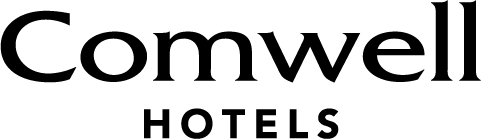 Pressemeddelelse – tirsdag den 10. februar 2020Amerikansk valgkamp på Comwell BorupgaardKampen om hvem der skal være amerikansk præsident er i fuld gang. Bliver det Biden, Bernie eller ender det hele med fire år mere med Trump? Det er nogle af de spørgsmål, man bliver klogere på, når Comwell Borupgaard inviterer til amerikansk valgkamp torsdag den 12. marts, hvor USA-eksperten og forfatteren, Anders Agner, tager publikum med til ”Kampen om Amerika”.  Primærvalgkampen i USA er for alvor i gang. I kølvandet på den ikoniske “Super Tuesday”, hvor mere end et dusin delstater afgav deres primærvalgstemmer, er kampen om at blive Demokraternes præsidentkandidat yderligere spidset til.USA-eksperten, Anders Agner, vil sammen med en kollega fra Kongressen.com gøre status på valgkampen og giver dig overblikket, perspektivet og indsigten i den hæsblæsende 2020-valgkamp.Anders Agner er en af landets mest benyttede USA-analytikere i både TV og radio og er desuden forfatter til en række bøger om amerikansk politik – senest 'Obama - Håbets Præsident'. Der bliver mulighed for at stille spørgsmål efter oplægget, hvor der også serveres et glas vin og tapas. Arrangementet foregår på Comwell Borupgaard torsdag den 12. marts kl. 16-18. Billetter til arrangementet koster 165 kr. inkl. vin og tapas og kan købes på www.comwell.com/kampenomamerika   For yderligere information eller interview – kontakt venligst undertegnede. De bedste hilsener
Simon Verheij
PR- og kommunikationsansvarlig
Comwell Hotels
T. +45 3010 8244 / M. sive@comwell.dk 
Om Comwell HotelsComwell Hotels er en dansk hotelkæde med hoteller i Danmark og Sverige. Comwell var de første til at introducere danskerne for et mødekoncept i 1969, dengang under navnet Scanticon, og i 1992 åbnede Comwell sit første spahotel i Danmark. Comwell driver i alt 15 hoteller i Danmark og 2 hoteller i Sverige samt Centralværkstedet og Smedien i Aarhus. Desuden samarbejder koncernen med BC Hospitality Group om Comwell Conference Center Copenhagen. Koncernen er dansk og hovedsageligt ejet af Nic Christiansen Invest. Læs mere om Comwell på comwell.com    